附件4注意：考生应于考前认真阅读面试公告以及《清远市清城区医疗卫生共同体总医院2024年公开招聘事业单位工作人员面试考生须知》（附件2），熟悉考试安排、纪律等要求。面试流程及部分注意事项面试流程及部分注意事项面试流程及部分注意事项面试流程及部分注意事项面试流程及部分注意事项面试流程及部分注意事项1.考生于面试当天上午08:15前到候考室报到，08:15及以后到达为迟到。1.考生于面试当天上午08:15前到候考室报到，08:15及以后到达为迟到。1.考生于面试当天上午08:15前到候考室报到，08:15及以后到达为迟到。1.考生于面试当天上午08:15前到候考室报到，08:15及以后到达为迟到。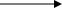 考生按照《清远市清城区医疗卫生共同体总医院2024年公开招聘事业单位工作人员面试考生须知》要求将物品交到指定存放处；工作人员查验考生证件、核对身份，检查确认未携带通讯工具及其他无关物品后，准许考生进入候考室。考生迟到则视为弃权，取消面试资格。2.考生在工作人员指引下在候考室就座、抽签；工作人员宣读《清远市清城区医疗卫生共同体总医院2024年公开招聘事业单位工作人员面试考生须知》。2.考生在工作人员指引下在候考室就座、抽签；工作人员宣读《清远市清城区医疗卫生共同体总医院2024年公开招聘事业单位工作人员面试考生须知》。2.考生在工作人员指引下在候考室就座、抽签；工作人员宣读《清远市清城区医疗卫生共同体总医院2024年公开招聘事业单位工作人员面试考生须知》。2.考生在工作人员指引下在候考室就座、抽签；工作人员宣读《清远市清城区医疗卫生共同体总医院2024年公开招聘事业单位工作人员面试考生须知》。如有需要，考生在候考室按照工作人员安排有序上洗手间；考生在备考室和面试室及二者之间转场时，不得离开上洗手间。3.考生在工作人员指引下，依次进入备考室备考5分钟。3.考生在工作人员指引下，依次进入备考室备考5分钟。3.考生在工作人员指引下，依次进入备考室备考5分钟。3.考生在工作人员指引下，依次进入备考室备考5分钟。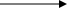 备考室为考生准备试题本。完成备考的考生离开备考室时，不得将面试试题本带离备考室。4.完成备考的考生，在工作人员引导下前往面试室。在面试室内，考生根据工作人员指令，按试题顺序答题（限时10分钟）。4.完成备考的考生，在工作人员引导下前往面试室。在面试室内，考生根据工作人员指令，按试题顺序答题（限时10分钟）。4.完成备考的考生，在工作人员引导下前往面试室。在面试室内，考生根据工作人员指令，按试题顺序答题（限时10分钟）。4.完成备考的考生，在工作人员引导下前往面试室。在面试室内，考生根据工作人员指令，按试题顺序答题（限时10分钟）。考生面试结束后，不得将面试室里物品带出面试室。5.面试后，考生在工作人员引导下前往候分室，签名领取成绩通知书后离开考点。5.面试后，考生在工作人员引导下前往候分室，签名领取成绩通知书后离开考点。5.面试后，考生在工作人员引导下前往候分室，签名领取成绩通知书后离开考点。5.面试后，考生在工作人员引导下前往候分室，签名领取成绩通知书后离开考点。考生应在回执上签名后领取成绩通知书，取回个人物品立即离开考点，不得逗留。